Добрый день!Все, что выделено желтым (+нотные примеры), необходимо переписать в тетрадь для теории.ДОМИНАНТСЕПТАККОРД (D7)Септаккорд – аккорд, состоящий из 4-х звуков, расположенных по терции (трезвучие+терция), крайние звуки составляют септиму.Доминантсептаккорд строится на V ступени натурального мажора и гармонического минора. Является Малым мажорным септаккордом, т.к. его основу составляет мажорное трезвучие, а крайние звуки – малая септима.Строение:D7=б3+м3+м3      или       D7=D53+м3РазрешениеПоскольку D7 звучит еще более неустойчиво, чем D53, он требует разрешения. D7 разрешается в неполное тоническое трезвучие с утроенным основным тоном.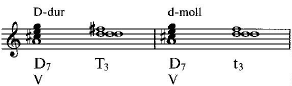 ОбращенияДоминантовый квинтсекстаккорд D65: строится на VII ступени, разрешается в Т53 с удвоенным основным тоном.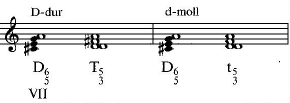 Доминантовый терцквартаккорд D43: строится на II ступени, разрешается в развернутое Т53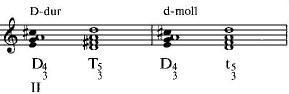 Доминантовый секундаккорд D2: строится на IV ступени, разрешается в Т6 с удвоенным основным тоном.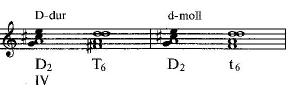 Лайфхак: Как легко разрешать D7 и его обращения, не помня, например, правила? Очень легко — все разрешения происходят по тяготению. В D7 и его обращениях мы используем почти исключительно неустойчивые ступени, которые разрешаются в устойчивые по хорошо известным нам законам: 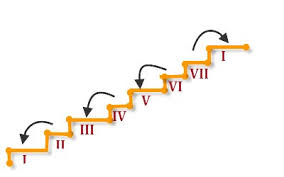 VII и II ступени разрешаются в I (отсюда и удвоения), IV ступень — в III, а V, поскольку является устойчивой, остается на месте (исключение — сам D7, в котором V ступень разрешается в I).УПРАЖНЕНИЕПостроить и разрешить D7 с обращениями в тональностях H-dur, gis-moll, Des-dur, b-moll. Не забудьте, что в минорных тональностях задействованная в D7 и его обращениях VII ступень будет повышена!Фото выполненных работ присылайте удобным для вас образом.Желаю успехов! 